GLOUCESTER CITY CYCLING CLUB TG HALL OPEN 25 MILE TIME TRIAL(WTTA Hardriders)18TH APRIL 2021, COURSE U72(Promoted for & on behalf of CYCLING TIME TRIALS under their Rules & Regulations)Event Organiser:		Anthony Lake
				Ivy House
				High Street
				Huntley
				GLOUCESTER GL19 3DS
				Email anthony.lake@sky.comPhone on the day:		07769894630Event Headquarters (please note change of HQ venue from previous years:		Staunton & Corse Village Hall
Gloucester Road
Corse
GLOUCESTER GL19 3RQ				First rider starts at 09:01hrsTimekeepers:		Doug Gale, Martin McGrearyStart Steward/Recorder:	Malcolm GraingerNumber Steward:		Roger WhittleResults Service:		Anthony LakeMarshals:			Ian Wareing
				Adrian Pearce
				Roy Hook
				Elsie Lake
				Ben BennettCTT Regulations & Recommendations:This Event is being run in line with CTT’s current COVID-19 Risk Assessment which Competitors are requested to familiarise themselves with. Due to these restrictions there will be no changing facilities, Result Board or catering available at the HQ. Only Car Parking, Toilet facilities & Competitor Registration will be in place at the HQ. Warming up on turbo trainers in any car park is discouraged: please warm up on the road. If the car park at the HQ is full, there is alternative parking at:Staunton and Corse Surgery (see map below, postcode GL19 3RB)Follow the A417 northbound from the HQ into Corse village. As you come into the village look for the sign ‘Doctor’s Surgery’ on the left hand side of the road. Turn right down the drive to the surgery: you can use the car parks at the front and rear of the building.Maisemore Village Hall (see map below, postcode GL2 8JE)Follow the A417 southbound to the start of the course in Maisemore. Go past the start and take the first left turning (Church Road). The village hall is 200 yards up the road on the left.Competitors are reminded that it is now compulsory to have a Working Rear Light fitted to their machines; no light no ride. It is recommended that hard-shell helmets that meet a recognised International Safety Standard should be worn; this is compulsory for U18’s, (see Regulation 15). Any competitor who resides in an area affected by local lockdown should inform the Organiser & such Competitor should not start the Event. With a lack of changing facilities please consider arriving dressed in your riding apparel. Car Parking will be available from 8.00hrs. Please remain mindful of Social Distancing. A new set of disposable numbers will only be issued to Competitors personally when they have ‘Signed On’; (please remember to bring your own pen and safety pins), and also that you are required to ‘Sign Back Out’ after you ride. This is a Type A Event & as such sleeveless tops are not permitted, (Regulation 16); “sleeves shall be at least mid-upper arm in length”. It is five miles from the HQ to the Start (takes approximately 20 minutes); please allow sufficient time to be ready for the Time Keeper but do not arrive more than a few minutes before your slot, (Social Distancing). Every Competitor is to Self Start, no assistance will be allowed.U72 Course DescriptionStart at bus stop lay-by just before the speed de-restriction sign leaving Maisemore (grid reference 811212).  Continue to Staunton, turning left at the mini roundabout. Continue on the A417 across the M50 junction and on to the first roundabout on the edge of Ledbury. Turn here (13.5 miles).  Retrace the route, turning right at the mini roundabout in Staunton (care).  Finish just beyond Hartmore School, south of Hartpury village, at the pull-in by a gate into the woods (grid reference 798234).ResultsThe results will be posted soon after the event on the CTT website. There will be links to these results on the Gloucester City Cycling Club website and their social media pages. There will be no results available at the event itself due to Covid regulations. Prize winners will be contacted after the results are published – preferred payment will be via bank transferPrize List:On behalf of Gloucester City Cycling Club - thanks to all competitors for your entries and have a good race! HQ, Parking and Course Map: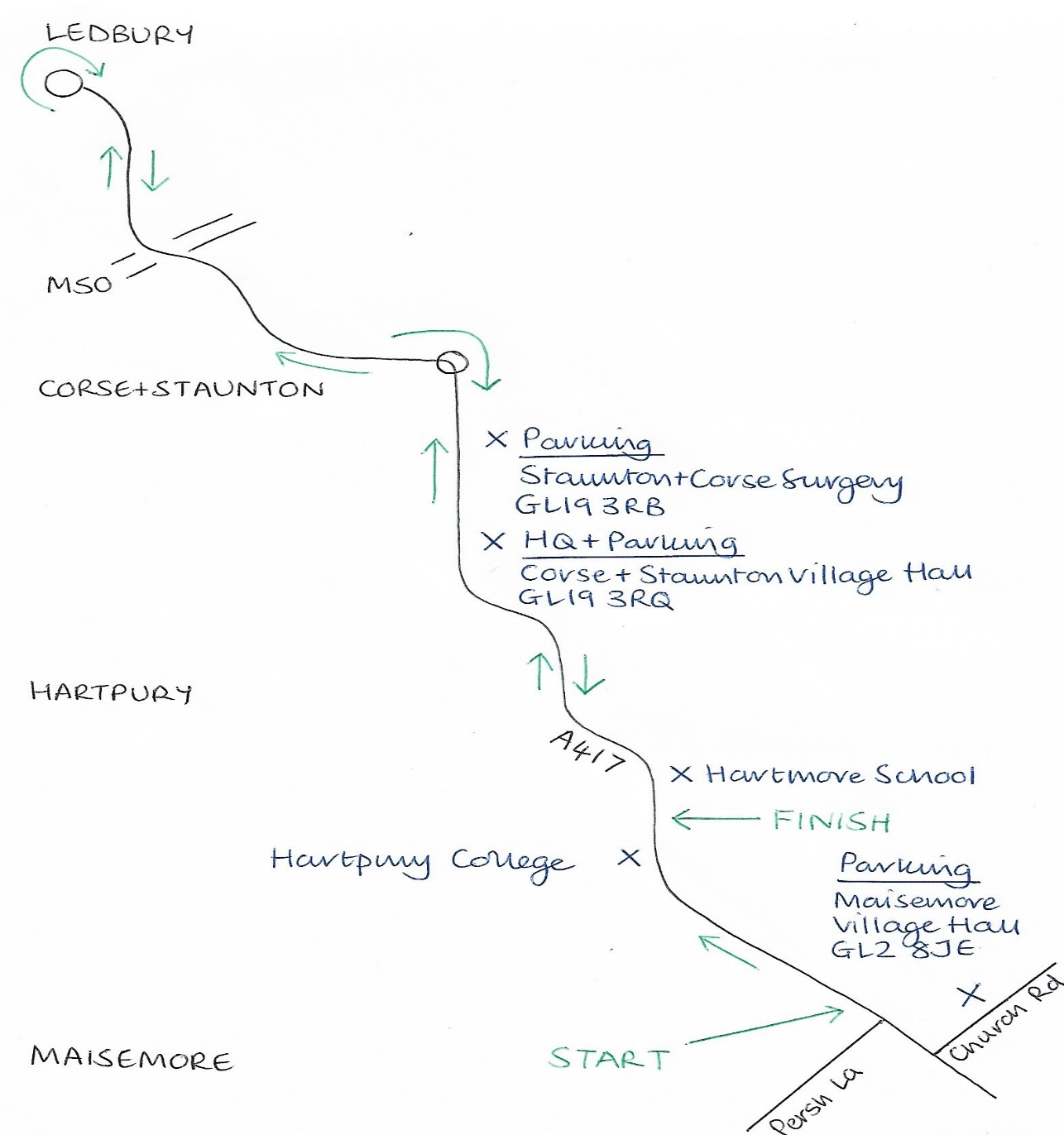 PlaceOverallV40V50V60Lady1£40.00£25.00£25.00£25.00£25.002£35.00£15.00£15.00£15.00£15.003£30.00£0.00£0.00£0.00£0.00